03-079 ГАЗ М-21И "Волга" 4х2 4-дверный заднеприводный седан, мест 5, вес: снаряжённый 1.36 тн, полный 1.885 тн, ЗМЗ-21 70 лс, 130 км/час, вторая серия, около 140000 экз., ГАЗ г. Горький, 1958-62 г.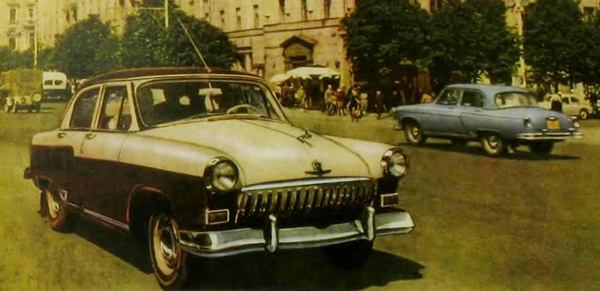  Стиль машин второго выпуска - возврат к прототипу 1955 года с 16-оконной штамповкой решетки радиатора. Массово эту модель начали выпускать в ноябре 1958 года, хотя за полгода доэтого такая Волга уже демонстрировалась на международной промышленной выставке в Брюсселе. Выпускались автомобили моделей: М-21И основная модели, М-21К - 80-сильная экспортная модель улучшенной комплектации: с хромированной решеткой радиатора, подоконными молдингами и «окладом» по всему периметру панорамных стекол (с весны 1959 года), М-21А такси, М-21 с автоматической коробкой передач, М-21Е экспортный с автоматической коробкой передач. Номера моделей М-21, М-21Е и М-21А остались от прежней модели без изменений. В 1958-59 г. от автоматической коробки передач окончательно отказались. А в 1960 г. отказались  и от централизованной смазки узлов передней подвески. В результате модернизации автомобиля несколько обновлены его внешние формы и улучшено внутреннее оформление кузова. Введен ряд новых узлов и сделаны некоторые конструктивные изменения, улучшающие качество и комфортабельность автомобиля. Облицовка радиатора состоит из одной цельноштампованной окрашенной или хромированной отъемной панели с вертикальными окнами. Она окаймлена хромированной декоративной накладкой (молдингом). Новой облицовкой, хорошо гармонирующей с общей формой автомобиля, повышена жесткость передней части кузова.Новые подфарники и передний W-образный бампер сочетаются по форме с облицовкой радиатора. Конструкция бампера стала более жесткой.Держатель номерного знака, установленный на переднем бампере, позволяет пользоваться заводной ручкой без снятия номерного знака.Новый -замок капота устраняет возможность произвольного открывания капота на ходу автомобиля. Привод к замку переведен с правой стороны на левую, облегчено открывание капота сместа водителя. Капот надежно удерживается в закрытом -положении благодаря установке штыря с цилиндрической заходной частью, которая при закрывании капота входит в специальную направляющую замка. Перемещения капота относительно проема ограничиваются не защелкой, как в замке старой конструкции, а штырем. Доступ к защелке замка капота, конструкция которой улучшена, упрощен.  Окантовка ветрового и заднего окон автомобиля устанавливается хромированная. Окантовка не только улучшает внешний вид окон, но и предохраняет их уплотнители от влияния атмосферных осадков. Новые орнаменты капота устанавливают на автомобили-такси и автомобили, отправляемые за границу по специальному требованию.Брызговики задних колес устанавливают, чтобы уменьшить забрызгивание грязью задней части автомобиля, а также передней части автомобиля, следующего позади. Брызговики изготовляют из формованной резины и крепят к щиткам задних колес.  Новая панель приборов оклеена искусственной замшей. Это устраняет отражение панели в ветровом стекле, затрудняющее вождение автомобиля. Панель закрывается предохранительнымчехлом, который перед .началом эксплуатации автомобиля снимается. На спинке переднего сиденья установлена пепельница, прикрываемая легко выдвигаемойкрышкой, и поручни. Для очистки коробка пепельницы вынимается. Обивка автомобиля не только выполняется из сукна нового сорта, но и имеет новые фасоны. Обмыв ветрового стекла. На автомобиле для обмыва ветрового стекла установлено приспособление, состоящее из диафрагменного насоса с ручным приводом, съемного водяного бачка, а также впускного и выпускного шлангов и жиклеров. Диафрагменный насос установлен на панели приборов, водяной бачок — под капотом на щитке передка, шланги и жиклеры — на верхней панели передка.Установка звуковых сигналов и их реле. На автомобилях установлены звуковые сигналы С28-Д и С29-Д, отличающиеся от ранее применявшихся сигналов С28 и С29 формой кронштейнов. Сигналы расположены так, что при движении автомобиля встречный поток воздуха, влага и снег в их раструбы не попадают. Это повышает надежность работы сигналов. Вместе с сигналами С28-Д и С29-Д на автомобиле устанавливают реле сигналов РСЗ-В, отличающееся от ранее применявшихся реле РСЗ-Б расположением клемм и головок винтов.   Радиоприемник А-12 шестиламповый двухдиапазонный супергетородин, имеющий такие же электроакустические параметры, как и у ранее устанавливавшегося на автомобиле «Волга» радиоприемника А-9. Однако его вес и габариты значительно уменьшены благодаря применению более совершенных ламп 6П14П и 6И1П и ферритовых сердечников, что позволило уменьшить общее число каскадов. Также уменьшен общий потребляемый ток приемника с 4,5 а до 3,5 а. Для вибраторов ВА-12,8 создан облегченный режим работы, что существенно повышает срок их службы. В приемнике применен новый предохранитель ПМ-5, включаемый в разрыв проводапитания. При этом смена предохранителя облегчена.   Отражатели света на задних фонарях. Чтобы обозначились габариты автомобиля ночью при стоянке, на красных светофильтрах задних фонарей размещены отражатели света. Конструктивно светофильтры заднего фонаря и отражателя света объединены и выполнены из красной прозрачнойпластмассы. Отражатели выключенных фонарей при попадании света на автомобиль от постороннего источника ярко светятся. Измене и плафон освещения заднего номерного знака. Со второго полугодия 1962 г. выпускался модернизированный автомобиль «Волга» модели М-21Л. 
Ииж. В. Соловьев, заместитель главного конструктора Горьковского автозавода. В апреле 1962 г. Горьковский автомобильный завод переходит на выпуск модернизированного легкового автомобиля «Волга» (ГАЗ М-21Л). Новая модель автомобиля отличается прежде всего улучшенным внешним оформлением. Более изящная хромированная облицовка радиатора, передний и задний бамперы новой формы, без клыков, декоративные хромированные молдинги, идущие по верхней части передних и задних крыльев, задние фонари новой формы, значительно измененные подфарники и фонарь номерного знака, заводской знак «а передней части капота и красивая надпись «Волга» на передних крыльях — асе это придает автомобилю свежий обновленный вид. Общая площадь хромированных деталей, благодаря их более тонким и изящным формам, уменьшена. Обивка потолка кузова искусственной ножей светлого тома осветляет внутреннее помещение модернизированного автомобиля. Кроме того, эта обивка весьма практична — с нее можно вытирать пыль, ее можно мыть. Крепление всей обивки безгвоздееое. Сиденья, боковины кузова, внутренние панели дверей имеют новые оригинальные и красивые фасоны обивки с применением качественных синтетических обивочных материалов и искусственной кожи. Разделительные линии на внутренних панелях дверей оформлены хромированными молдингами. Облицовка кнопки кольцевого сигнала, находящаяся в центре рулевого колеса, заменена новой, более красивой. Изменена конструкция переднего сиденья. Оно сделано более удобным для водителя и пассажира. Механизм передвижения сиденья и откидывания спинки стал более простым и надежным. При откинутой спинке переднего сиденья образуется постель более ровная, чем в прежней модели автомобиля. «Волга» 1962 года отличается от своей предшественницы не только внешним видом. Изменения, направленные на дальнейшее улучшение конструкции, внесены и в агрегаты автомобиля. В переднюю и заднюю подвеску вместо рычажных введены новые гидравлические амортизаторы телескопического типа; они более долговечны и обеспечивают хорошую плавность хода автомобиля. Применение телескопических амортизаторов повлекло за собой изменение конструкции верхних рычагов передней подвески. С целью увеличения запаса для регулировкиугла развала передних колес в крепление верхних рычагов введена эксцентриковая втулка, которая дает возможность получить нужный угол развала, если запас регулировки за счет нижней втулки полностью использован. Новая Г-образная рукоятка позволяет значительно удобнее пользоваться ручным тормозом. В двигателях автомобиля «Волга» модели 1962 года применен более жаростойкий материал для поршней и усиления поршневых пальцев. Установка нового, более совершенного по схеме и конструкции карбюратора позволила улучшить плавность и устойчивость работы двигателя. Этому способствуют также фильтр тонкой очистки топлива (на старой модели его не было) и новая система вентиляции картера, устраняющая смолообразование во всасывающей системе.Мощность двигателя увеличена с 70 до 75 л. с. К модернизированному автомобилю «Волга» прикладывается домкрат повышенной надежности, имеющий рейку увеличенного сечения. По своему внешнему виду, комфортабельности, ходовым качествам, надежности и долговечности новая «Волга» превосходит не только ранее выпускавшуюся модель, но н многие зарубежные автомобили этого класса.